ГЛАВАМ АДМИНИСТРАЦИЙ МУНИЦИПАЛЬНЫХ РАЙОНОВ И МЭРАМ ГОРОДСКИХ ОКРУГОВ ЧЕЧЕНСКОЙ РЕСПУБЛИКИУправление Федеральной службы государственной регистрации, кадастра и картографии по Чеченской Республике просит Вас рассмотреть вопрос о публикации в средствах массовой информации периодическом издании (районная газета) статью посвященную изменениям в учетно-регистрационной системе, а также на сайте администрации.О проведенной публикации просим сообщить с указанием ссылки в срок до 01.07.2023г.Приложение: на 2 листах.С уважением,	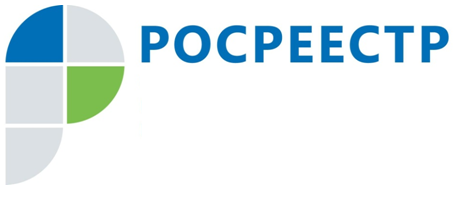 #РосреестрРосреестр: 15 лет ведомству, 15 понятий из геодезииВ честь 15-летия создания Росреестра приводим 15 основных понятий из Федерального закона № 431-ФЗ от 30.12.2015 «О геодезии, картографии и пространственных данных и о внесении изменений в отдельные законодательные акты Российской Федерации».В настоящем Федеральном законе используются следующие основные понятия:1) геодезия - область отношений, возникающих в процессе научной, образовательной, производственной и иной деятельности по определению фигуры, гравитационного поля Земли, координат и высот точек земной поверхности и пространственных объектов, а также изменений во времени указанных координат и высот;2) картография - область отношений, возникающих в процессе научной, образовательной, производственной и иной деятельности по изучению, созданию, использованию, преобразованию и отображению пространственных данных, в том числе с использованием информационных систем;3) пространственные объекты - природные объекты, искусственные и иные объекты (в том числе здания, сооружения), местоположение которых может быть определено, а также естественные небесные тела;4) пространственные данные - данные о пространственных объектах, включающие сведения об их форме, местоположении и свойствах, в том числе представленные с использованием координат;5) сведения о пространственных данных (пространственные метаданные) - данные, которые позволяют описывать содержание и другие характеристики пространственных данных, необходимые для их идентификации и поиска;6) масштаб - отношение длины отрезка на карте к действительной длине этого отрезка на местности;7) система координат - установленные правила соотнесения цифровых значений координат и точек пространства;8) геодезический пункт - инженерная конструкция, закрепляющая точку земной поверхности с определенными координатами;9) нивелирный пункт - инженерная конструкция, закрепляющая точку земной поверхности или пространственного объекта с определенными значениями ее высоты;10) гравиметрический пункт - инженерная конструкция, закрепляющая точку земной поверхности, с которой сопоставлены результаты гравиметрических измерений;11) дифференциальная геодезическая станция - электронное устройство, размещенное на точке земной поверхности с определенными координатами, выполняющее прием и обработку сигналов спутниковых навигационных систем и обеспечивающее передачу информации, необходимой для повышения точности определения координат в результате выполнения геодезических работ с использованием спутниковых навигационных систем;12) геодезическая сеть - совокупность геодезических пунктов, используемых в целях установления и (или) распространения предусмотренных настоящим Федеральным законом систем координат;13) государственная нивелирная сеть - совокупность нивелирных пунктов, используемых в целях установления или распространения государственной системы высот;14) государственная гравиметрическая сеть - совокупность гравиметрических пунктов, имеющих значения, определенные в результате гравиметрических измерений;15) карта - уменьшенное обобщенное изображение земной поверхности, других естественных небесных тел или их частей на плоскости, полученное в соответствии с требованиями, предусмотренными настоящим Федеральным законом, в определенных масштабе и проекции, а также с использованием условных знаков.Заместитель руководителя Управления Росреестра по Чеченской РеспубликеА.Л. ШаиповФЕДЕРАЛЬНАЯ СЛУЖБА ГОСУДАРСТВЕННОЙ РЕГИСТРАЦИИ, КАДАСТРА И КАРТОГРАФИИ(РОСРЕЕСТР)Управление Федеральной службы государственной регистрации, кадастра и картографии по Чеченской Республике (Управление Росреестра по Чеченской Республике)ЗАМЕСТИТЕЛЬ РУКОВОДИТЕЛЯул. Моздокская, 35, г. Грозный, 364020                                     тел.: (8712) 22-31-29, факс: (8712) 22-22-89e-mail.: 20_upr@rosreestr.ru, http://www.rosreestr.gov.ru                              А.Л. Шаипов